MUNICIPIO DE GUANAJUATO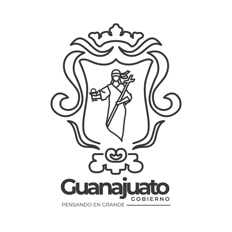 TESORERÍA MUNICIPALCOORDINACIÓN GENERAL DE ADMINISTRACIÓNDIRECCIÓN DE ADQUISICIONES Y SERVICIOS GENERALESSOLICITUD DE INSCRIPCIÓN O REFRENDO AL PADRÓN DE PROVEEDORESNombre del proveedor (persona físico o moral)Domicilio  Fiscal                                                  Ciudad                           Estado                         Teléfono                 FaxDomicilio de la sucursal en el estado              Ciudad                           Estado                         Teléfono                 FaxRepresentante legal 		                                               Representante Técnico        Datos del documento mediante el cual acredita su personalidad y facultades                            Fecha de inicio de operaciones							 	RégimenGiro o actividad preponderante R.F.C.                                                                                 Registro SIEM                                  Correo electrónicoPrimer testimonio de Acta Constitutiva                                                     Ciudad                                    EstadoFecha de constitución de la empresa                                                            Otros testimoniosNúmero de Registro Público de Propiedad del primer testimonio del Acta Constitutiva                           FechaPRINCIPALES SOCIOS DE LA EMPRESA                                                                               3.-__________________________________                                                                               4.-__________________________________                                    			                                                                       .Nombre del Notario Público                                                                                 .            Lugar y fecha    _______________________________Nombre y Firma del Representante legal                              Nombre y  Firma Propietario (Persona Física)